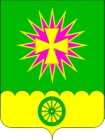 АДМИНИСТРАЦИЯ Нововеличковского сельского поселения Динского района ПОСТАНОВЛЕНИЕот 19.10.2020				                                                              № 213станица НововеличковскаяОб утверждении лимитов топливно-энергетических ресурсов (электроэнергия, тепловая энергия и горюче-смазочные материалы) и связина 2021 год для учреждений, финансируемых из бюджета Нововеличковского сельского поселения Динского районаВ целях усиления контроля за целевым использованием бюджетных средств, в соответствии с Уставом Нововеличковского сельского поселения Динского        района п о с т а н о в л я ю:1.Утвердить лимиты потребления топливно-энергетических ресурсов       (электроэнергия, тепловая энергия и горюче-смазочные материалы) на 2021 год для учреждений, финансируемых из бюджета Нововеличковского сельского поселения Динского района согласно приложениям № 1, 2, 3, 4.2. Отделу финансов и муниципальных закупок администрации                            Нововеличковского сельского поселения Динского района (Вуймина) при               подготовке проекта бюджета Нововеличковского сельского поселения Динского района на 2021 год по расходам, учесть затраты на связь, электроэнергию, тепловую энергию и ГСМ согласно утвержденным лимитам.3. Руководителям муниципальных бюджетных и муниципальных казенных учреждений Нововеличковского сельского поселения Динского района обеспечить предоставление ежеквартальной (до 10 числа месяца, следующего за отчетным       периодом) информации в администрацию Нововеличковского сельского поселения Динского района о потреблении топливно-энергетических ресурсов.4. Контроль за исполнением настоящего постановления оставляю за собой.5. Настоящее постановление вступает в силу со дня подписания и                     распространяется на правоотношения, возникающие с 01 января 2021 года.Исполняющий обязанности главыНововеличковского сельского поселения Динского района							И.Л. Кочетков